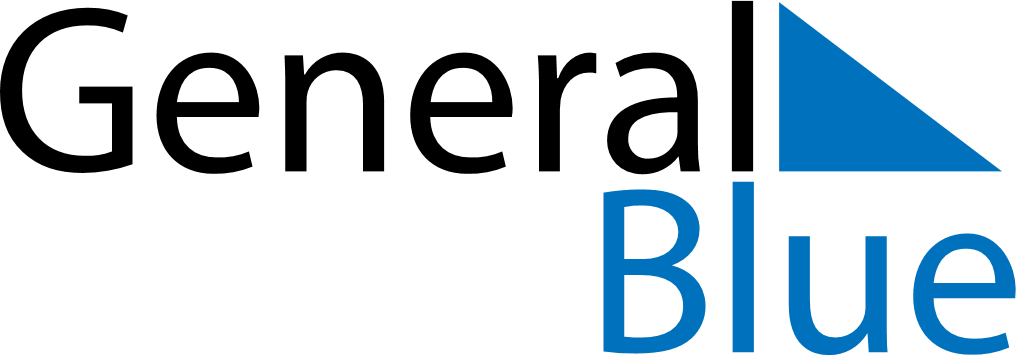 March 2026March 2026March 2026HungaryHungarySundayMondayTuesdayWednesdayThursdayFridaySaturday1234567891011121314International Women’s Day15161718192021National Day22232425262728293031